Транспортер скребковый ТТЦ-50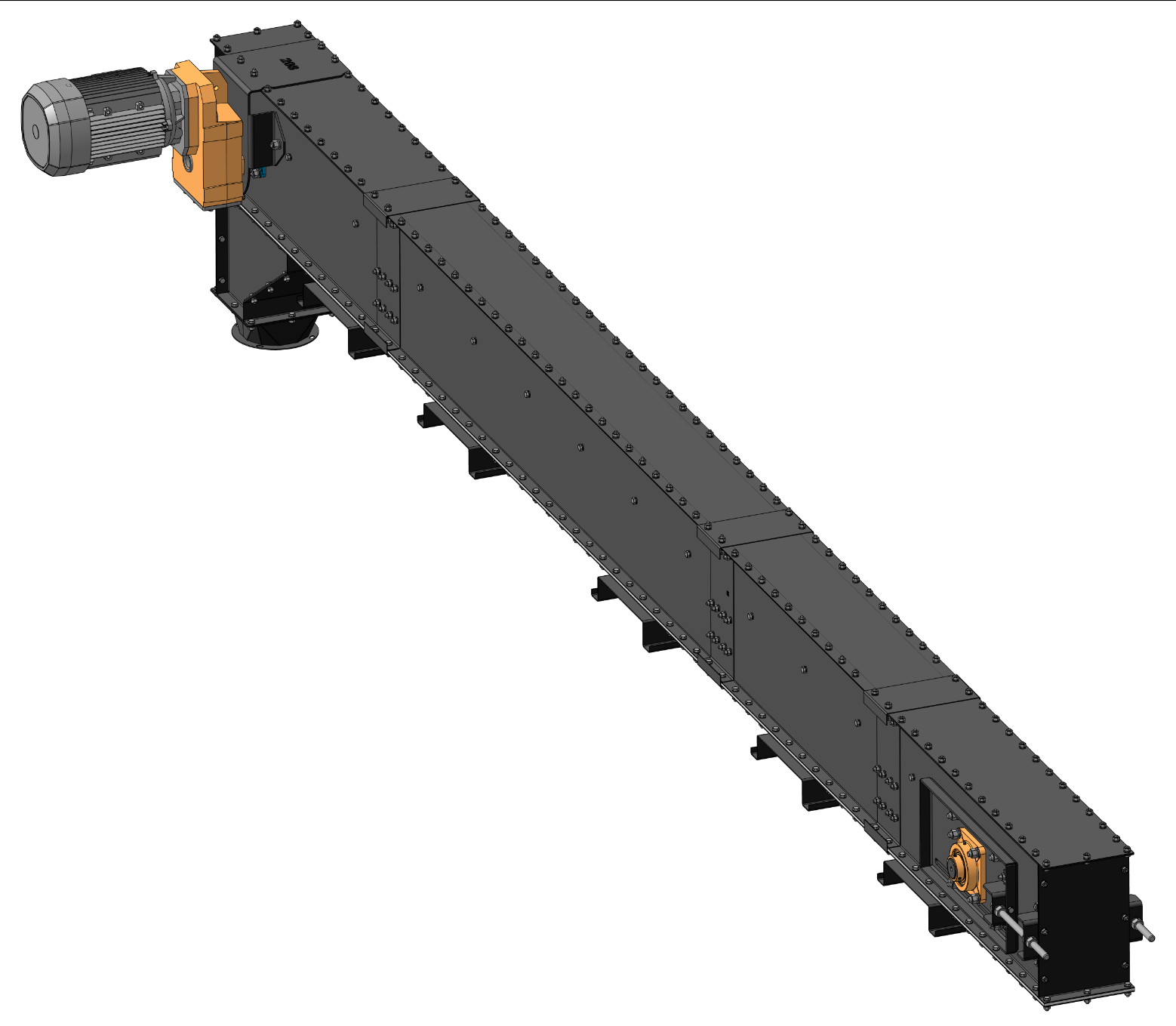 КАТАЛОГДЕТАЛЕЙ И СБОРОЧНЫХ ЕДИНИЦНастоящий каталог содержит иллюстрации сборочных единиц и деталей ТТЦ-50 и спецификации к этим сборочным единицам.Каталог предназначен для составления заявок на запасные части и материалы, качественного проведения технического обслуживания и ремонта, а также для обучения технических специалистов правильной эксплуатации ТТЦ-50.В каталоге не показаны некоторые, как правило, стандартные узлы и детали, установка которых с очевидностью вытекает из сборки.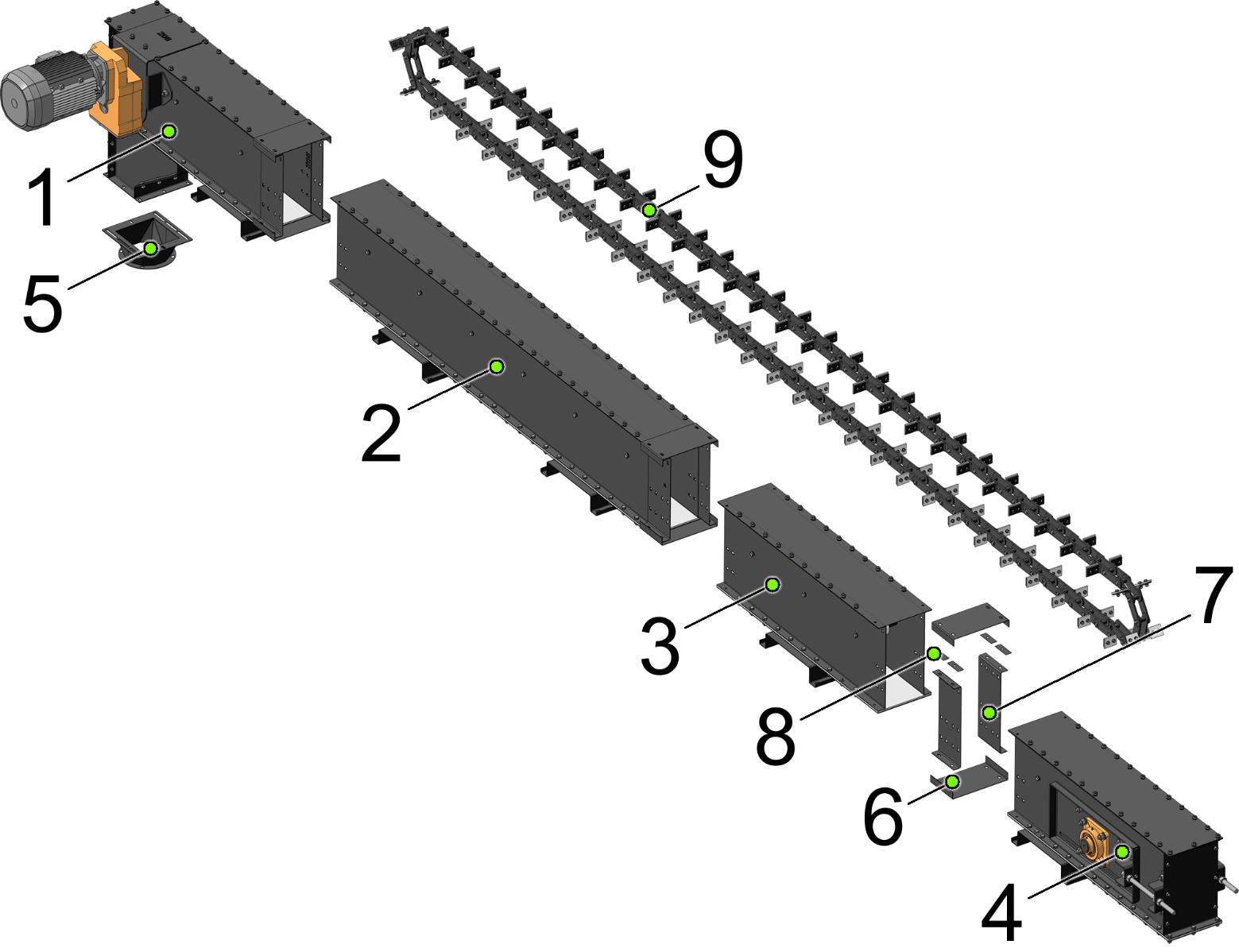 Общий вид ТТЦ-50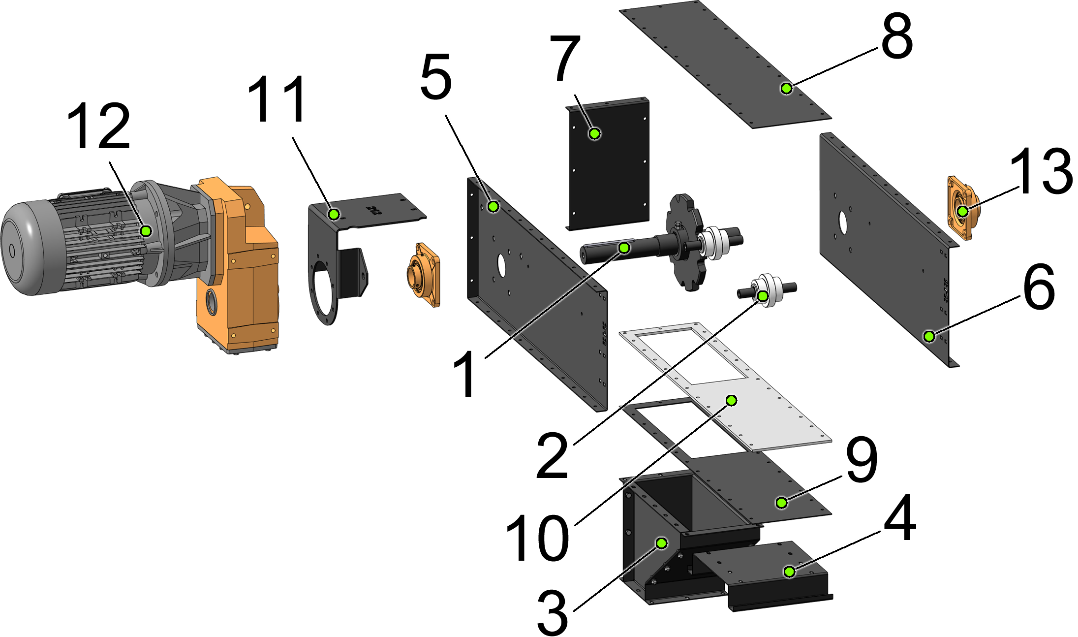 Секция приводная ТТЦ 50-01.00.000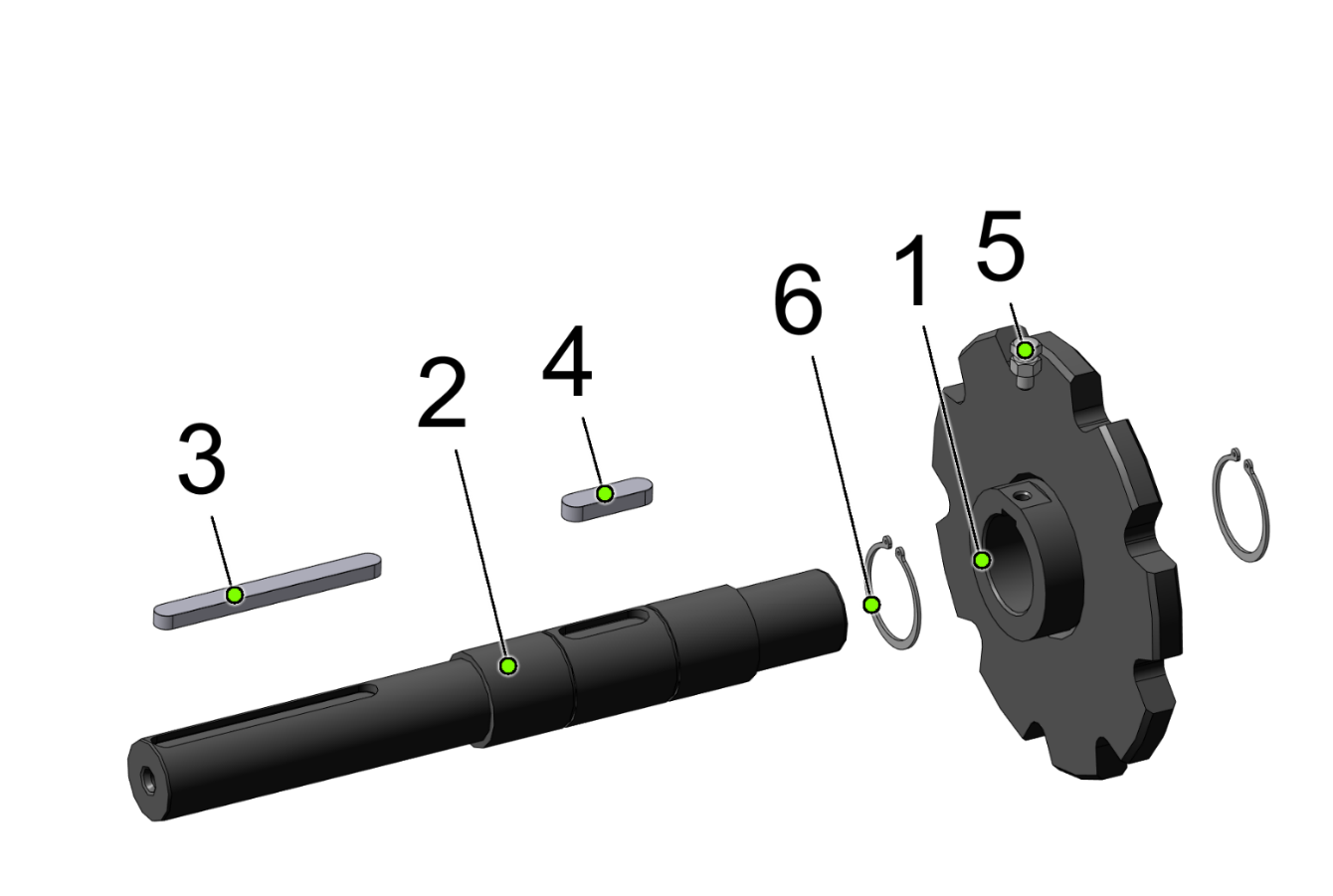 Вал приводной в сборе ТТЦ 50-01.01.000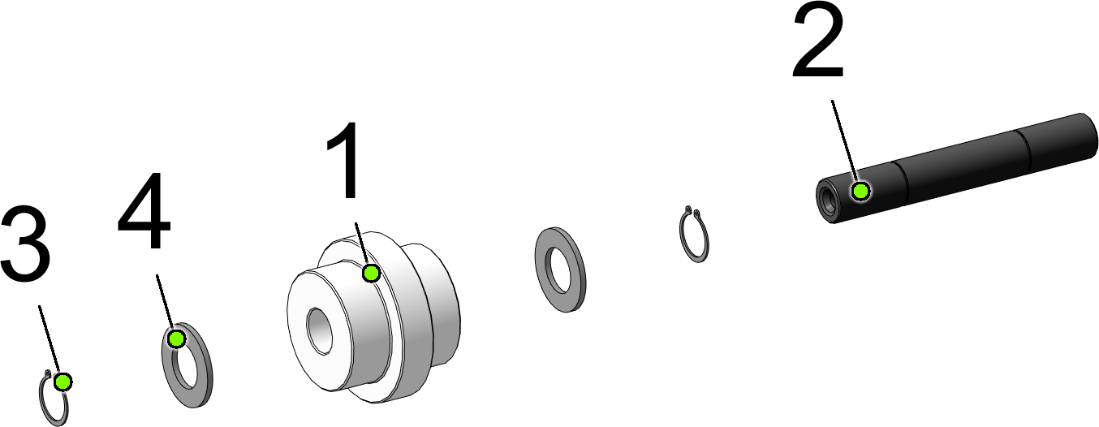 Ролик опорный транспортера ТТЦ 50-01.02.000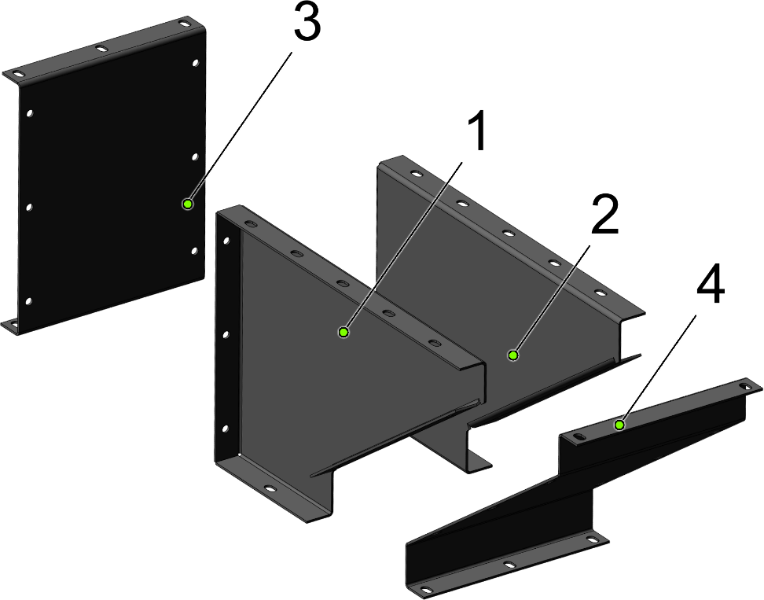 Течка в сборе ТТЦ 50-01.03.000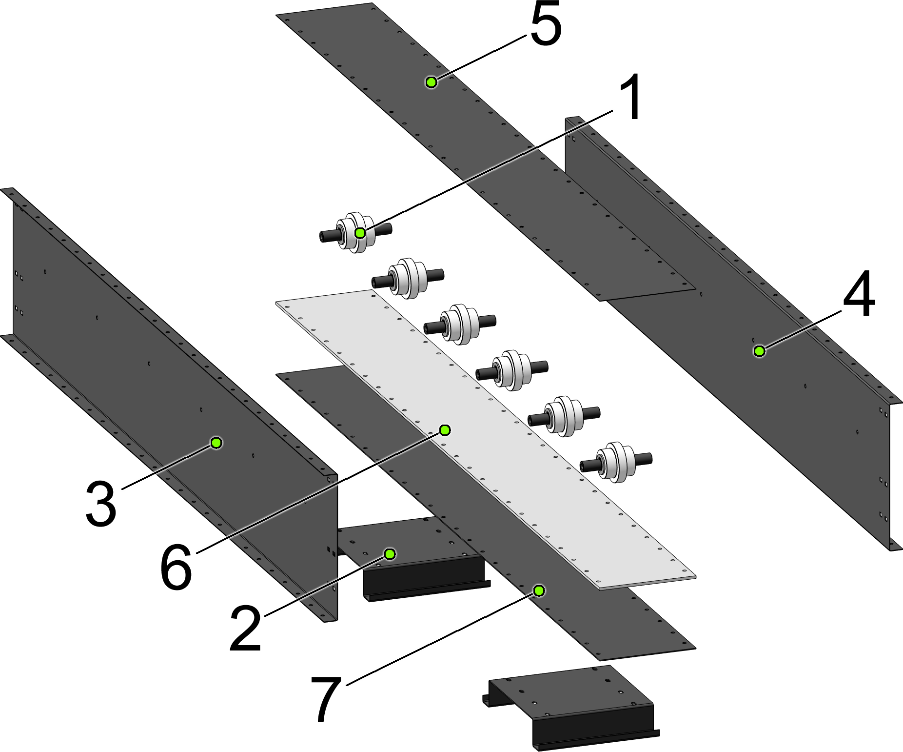 Секция промежуточная 2490 ТТЦ 50-02.00.000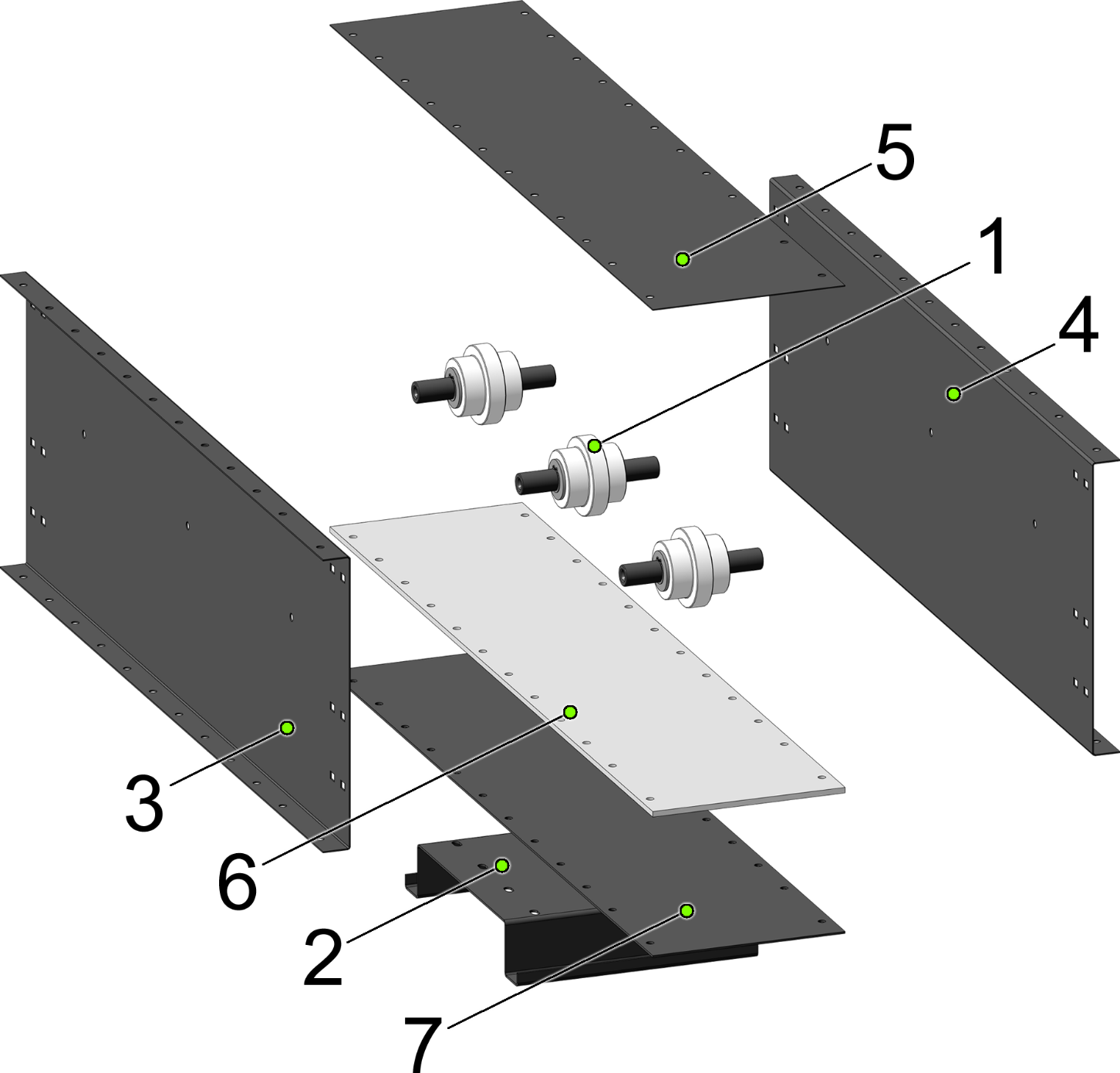 Секция промежуточная 1245 ТТЦ 50-03.00.000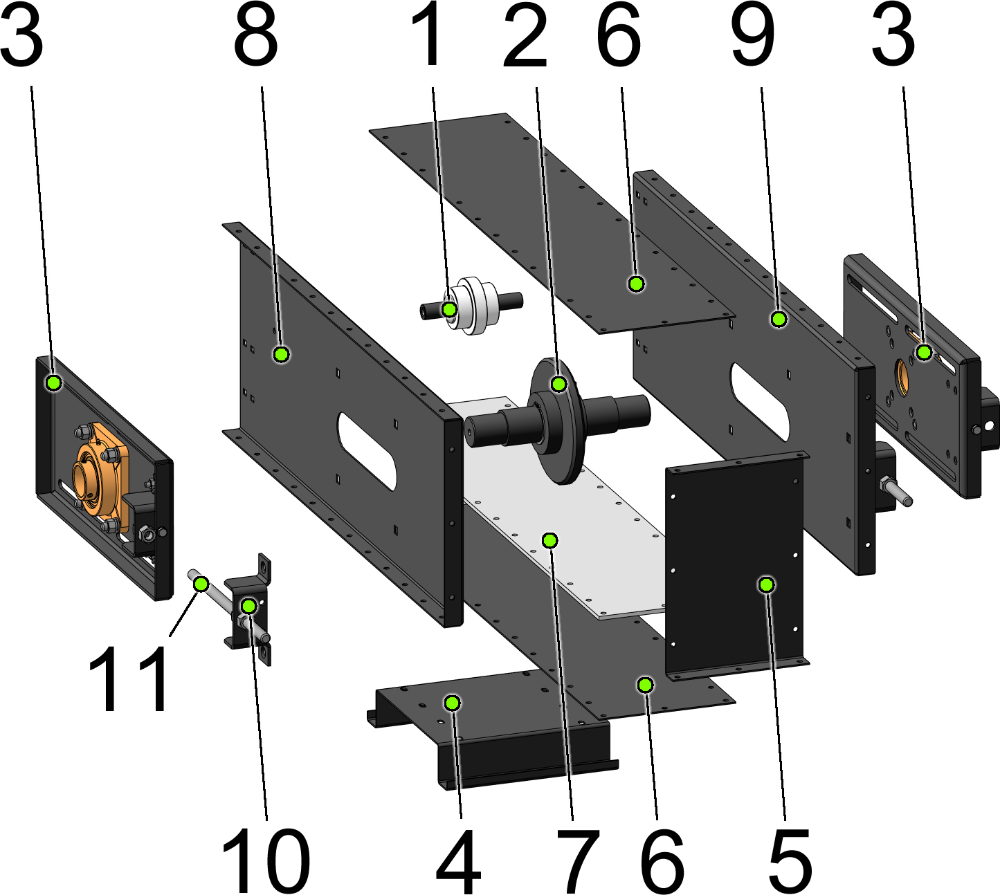 Секция натяжная ТТЦ 50-04.00.000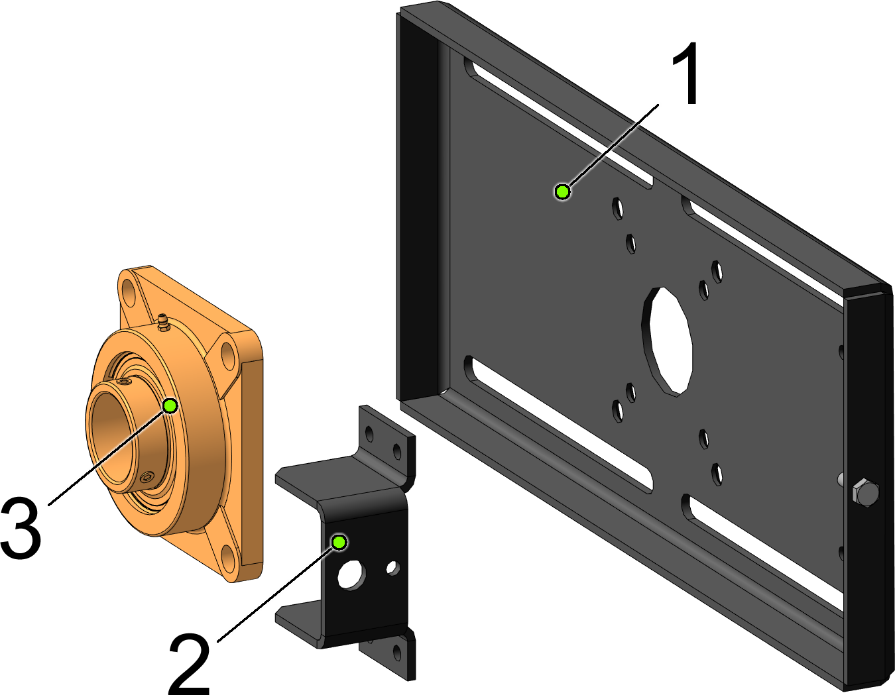 Щека в сборе ТТЦ 50-04.02.000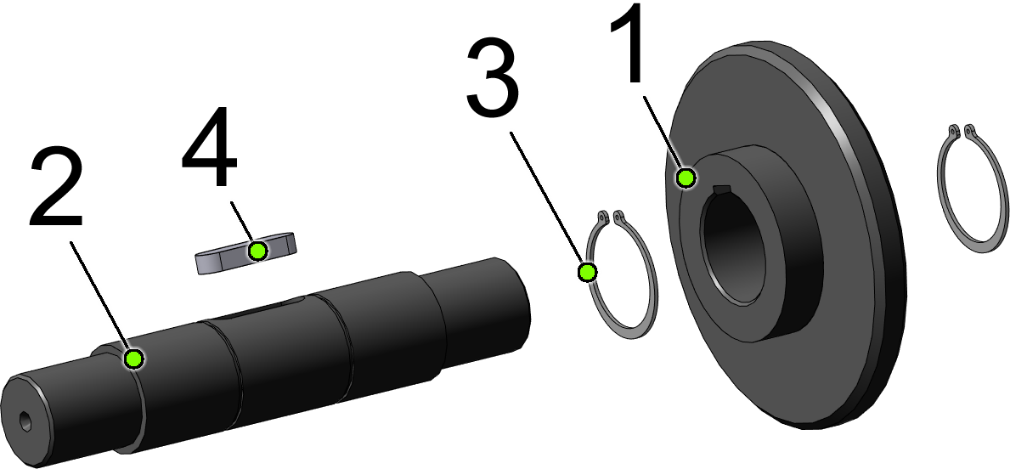  Ролик натяжной транспортера ТТЦ-50 в сборе ТТЦ 50-04.01.000№ позиции ОбозначениеНаименованиеКол-во на 1 сб. единицуПримечание1ТТЦ 50-01.00.000-207Секция приводная1ТТЦ 50-01.00.000-208Секция приводная1ТТЦ 50-01.00.000-210Секция приводная1ТТЦ 50-01.00.000-212Секция приводная12ТТЦ 50-02.00.000Секция промежуточная 249013ТТЦ 50-03.00.000Секция промежуточная 124514ТТЦ 50-04.00.000-209Секция натяжная1ТТЦ 50-04.00.000-212Секция натяжная15ТТЦ 50-06.00.000Переходник16ТТЦ 50-00.00.002Накладка47ТТЦ 50-00.00.003Накладка68ТТЦ 50-00.00.004Пластина129ТТЦ 50-05.00.000 СБЦепь 100 в сборе1№ позиции ОбозначениеНаименованиеКол-во на 1 сб. единицуПримечание1ТТЦ 50-01.01.000-207Вал приводной в сборе1ТТЦ 50-01.01.000-208Вал приводной в сборе1ТТЦ 50-01.01.000-210Вал приводной в сборе1ТТЦ 50-01.01.000-212Вал приводной в сборе12ТТЦ 50-01.02.000Ролик опорный транспортера ТТЦ-5023ТТЦ 50-01.03.000Течка в сборе14ТТЦ 50-00.00.001Опора15ТТЦ 50-01.00.001-207левБоковина1ТТЦ 50-01.00.001-208левБоковина1ТТЦ 50-01.00.001-210левБоковина1ТТЦ 50-01.00.001-212левБоковина16ТТЦ 50-01.00.001-207правБоковина1ТТЦ 50-01.00.001-208правБоковина1ТТЦ 50-01.00.001-210правБоковина1ТТЦ 50-01.00.001-212правБоковина17ТТЦ 50-01.00.002Торец18ТТЦ 50-01.00.003Крышка19ТТЦ 50-01.00.003-01Крышка110ТТЦ 50-01.00.004Прокладка111ТТЦ 50-01.00.005-207Кронштейн1ТТЦ 50-01.00.005-208Кронштейн1ТТЦ 50-01.00.005-210Кронштейн1ТТЦ 50-01.00.005-212Кронштейн112F 25 2 H35 14.5 S3 H1 M3 LAМотор-редуктор Bonifiglioli F251F 41 2 Р40 14,6 S4 H1 M4 SAМотор-редуктор Bonifiglioli F411F 51 2 H50 14 S4 H1 M4 LCМотор-редуктор Bonifiglioli F511F 60 3 H60 15.7 S5 H1 M5 SB Мотор-редуктор Bonifiglioli F60113UCF 207Подшипник корпусный UCF 2072UCF 208Подшипник корпусный UCF 2082UCF 210Подшипник корпусный UCF 2102UCF 212Подшипник корпусной UCF 2122№ позиции ОбозначениеНаименованиеКол-во на 1 сб. единицуПримечание1ТТЦ 50-01.01.100Звездочка z-9 t-100 d-7012ТТЦ 50-01.01.001-207Вал приводной транспортера ТТЦ-501ТТЦ 50-01.01.001-208Вал приводной транспортера ТТЦ-501ТТЦ 50-01.01.001-210Вал приводной транспортера ТТЦ-501ТТЦ 50-01.01.001-212Вал приводной транспортера ТТЦ-5013Шпонка 10 x 8 x 100 ГОСТ 23360-781Шпонка 12 x 8 x 110 ГОСТ 23360-781Шпонка 14 x 9 x 140 ГОСТ 23360-781Шпонка 18 x 11 x 180 ГОСТ 23360-7814Шпонка 20 x 12 x 70 ГОСТ 23360-7815Болт М12-6gx28 ГОСТ 7798-7016Кольцо C70.50 ХГА ГОСТ 13942-862№ позиции ОбозначениеНаименованиеКол-во на 1 сб. единицуПримечание1ТТЦ 50-01.02.001Ролик опорный транспортера ТТЦ-5012ТТЦ 50-01.02.002Ось опорного ролика транспортера ТТЦ-5013Кольцо C30 ХГА ГОСТ 13942-8624Шайба A.30 ГОСТ 11371-782№ позиции ОбозначениеНаименованиеКол-во на 1 сб. единицуПримечание1ТТЦ 50-01.03.001Стенка12ТТЦ 50-01.03.001-01Стенка13ТТЦ 50-01.03.002Стенка14ТТЦ 50-01.03.003Днище1№ позиции ОбозначениеНаименованиеКол-во на 1 сб. единицуПримечание1ТТЦ 50-01.02.000Ролик опорный транспортера ТТЦ-5062ТТЦ 50-00.00.001Опора23ТТЦ 50-02.00.001Боковина14ТТЦ 50-02.00.001-01Боковина15ТТЦ 50-02.00.002Крышка16ТТЦ 50-02.00.003Прокладка17ТТЦ 50-02.00.004Крышка нижняя1№ позиции ОбозначениеНаименованиеКол-во на 1 сб. единицуПримечание1ТТЦ 50-01.02.000Ролик опорный транспортера ТТЦ-5032ТТЦ 50-00.00.001Опора13ТТЦ 50-03.00.001Боковина14ТТЦ 50-03.00.001-01Боковина15ТТЦ 50-03.00.002Крышка16ТТЦ 50-03.00.003Прокладка17ТТЦ 50-03.00.004Крышка нижняя1№ позиции ОбозначениеНаименованиеКол-во на 1 сб. единицуПримечание1ТТЦ 50-01.02.000Ролик опорный транспортера ТТЦ-5012ТТЦ 50-04.01.000-209Ролик натяжной транспортера ТТЦ-501ТТЦ 50-04.01.000-212Ролик натяжной транспортера ТТЦ-5013ТТЦ 50-04.02.000-209Щека в сборе1ТТЦ 50-04.02.000-212Щека в сборе14ТТЦ 50-00.00.001Опора15ТТЦ 50-01.00.002Торец16ТТЦ 50-01.00.003Крышка27ТТЦ 50-01.00.004-01Прокладка18ТТЦ 50-04.00.001Боковина19ТТЦ 50-04.00.001-01Боковина110ТТЦ 50-04.00.003Кронштейн211Шпилька М20-6gx400 ГОСТ 22042-762№ позиции ОбозначениеНаименованиеКол-во Примечание1ТТЦ 50-04.02.001Щека12ТТЦ 50-04.02.002Кронштейн13UCF 209Подшипник корпусной UCF 2091UCF 212Подшипник корпусной UCF 2121№ позиции ОбозначениеНаименованиеКол-во Примечание1ТТЦ 50-04.01.100Ролик натяжной транспортера ТТЦ-5012ТТЦ 50-04.01.001-209Ось натяжного ролика транспортера ТТЦ-501ТТЦ 50-04.01.001-212Ось натяжного ролика транспортера ТТЦ-5013Кольцо A70 ХГА ГОСТ 13942-8624Шпонка 20 x 12 x 70 ГОСТ 23360-781